Welcome to Science 8Mr. Bondpbond@sd44.cawww.bondsclasses.weebly.comTutorial Times: after school everyday2019-2020 Course OutlineThis course explores science from an inquiry and exploration perspective.  It is divided into five areas of Science: Processes of Science, Life Science (Biology), Physical Science (Physics and Chemistry), and Earth and Space Science (Geology).  These skills will be the focus in Sciences (Approaches to Learning - ATL): Units that will be covered!Course DescriptionAssessmentStudents will be assessed based on the criteria detailed below and MYP assessment will be both formally (report cards) and informally (feedback on assignments) reported. MYP levels will be used to calculate a student’s overall standing in a course.Criterion A: Knowing and understandingCriterion B: Inquiring and designingCriterion C: Processing and evaluatingCriterion D: Reflecting on the impacts of scienceCategorySkill indicatorThinking skillsInterpret data gained from scientific investigations Social skillsPractice giving feedback on the design of experimental methods Communication skillsUse appropriate visual representations of data based on purpose and audience Self-management skillsStructure information appropriately in laboratory investigation reports Research skillsMake connections between scientific research and related moral, ethical, social, economic, political, cultural or environmental factors 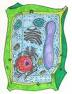 UNIT One Cells and Systems
- ​Big Idea: Life processes are performed at a cellular level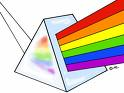     UNIT TwoOptics
- Big Idea: Energy can be transferred as both a particle and a waveUNIT Three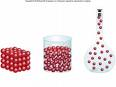 Atomic Theory
- Big Idea:  The behaviour of matter can be explained by the kinetic molecular theory and atomic theory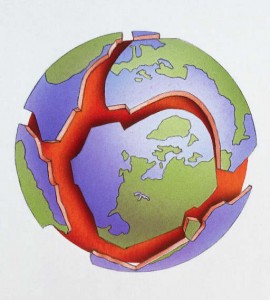 UNIT FourPlate Tectonics-Big Idea:  The Theory of Plate Tectonics is the unifying theory that explains Earth’s geological processes.Unit 1:  Life Science – Cells and Systems Big Idea: Life processes are performed at a cellular level It is expected that students will understand: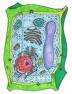 Living things respire, grow, take in nutrients, produce waste, respond to stimuli, and reproduce; there is a debate as to whether or not to classify viruses as living thingsCell Theory: living things are made of one or more cells, all cells come from pre-existing cells, the cell is a basic unit of life 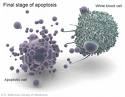 Types of cells: prokaryotic and eukaryotic cells, plant and animal cells, cells contain structures that carry out essential functions Photosynthesis and cellular respiration The relationship of micro-organism with living things: basic functions of the immune system, vaccination and antibiotics, impacts of epidemics and pandemics on human populations Unit 2: Physical Science – Optics Big Idea: Energy can be transferred as both a particle and a wave It is expected that students will understand: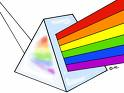 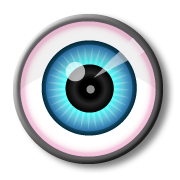 Types and effects of electromagnetic radiation Light: properties, behaviours and ways of sensingUnit 3: Physical Science – Atomic Theory Big Idea: The behavior of matter can be explained by the kinetic molecular theory and atomic theoryIt is expected that students will understand:Kinetic Molecular Theory: explains how particles move in different states Atomic theory and models: Provides evidence for the existence of atoms and molecules 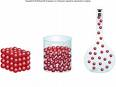 Protons, Neutrons and Quarks are held together by a strong nuclear forceElectrons and Leptons are held at a distance from the nucleus through electromagnetism Unit 4: Earth and Space Science – Plate Tectonics on Earth Big Idea: The theory of plate tectonics is the unifying theory that explains Earth’s geological processes It is expected that students will understand: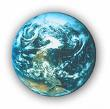 Plate Tectonic movement: types, plate boundaries and earthquakes and volcanoes Major geological events of local significance First People knowledge of: local geological formations, and significant local geological events Layers of the Earth Examples of Science 8 Tasks and AssignmentsExamples of Science 8 Tasks and AssignmentsCriterion A- Knowledge and Understanding Quizzes, Tests, Projects, PresentationsCriterion B- Inquiring and Designing Design Labs – Students design an investigation using Scientific ProcessCriterion C - Processing and Evaluating Laboratory investigations and activitiesCriterion D - Reflecting on the impacts of science Research Assignments, Reflections, Debates, Written ReportslevelLevel descriptor0The student does not reach a standard described by any of the descriptors below.1-2The student is able to: recall scientific knowledge apply scientific knowledge and understanding to suggest solutions to problems set in familiar situations apply information to make judgments. 3-4The student is able to: state scientific knowledge apply scientific knowledge and understanding to solve problems set in familiar situations apply information to make scientifically supported judgments. 5-6The student is able to: outline scientific knowledge apply scientific knowledge and understanding to solve problems set in familiar situations and suggest solutions to problems set in unfamiliar situations interpret information to make scientifically supported judgments. 7-8The student is able to: describe scientific knowledge apply scientific knowledge and understanding to solve problems set in familiar and unfamiliar situations analyse information to make scientifically supported judgments.levelLevel descriptor0The student does not reach a standard described by any of the descriptors below.1-2The student is able to: state a problem or question to be tested by a scientific investigation, with limited success state a testable hypothesis state the variables design a method, with limited success. 3-4The student is able to: state a problem or question to be tested by a scientific investigation outline a testable hypothesis using scientific reasoning outline how to manipulate the variables, and state how relevant data will be collected design a safe method in which he or she selects materials and equipment. 5-6The student is able to: outline a problem or question to be tested by a scientific investigation outline and explain a testable hypothesis using scientific reasoning outline how to manipulate the variables, and outline how sufficient, relevant data will be collected design a complete and safe method in which he or she selects appropriate materials and equipment. 7-8The student is able to: describe a problem or question to be tested by a scientific investigation outline and explain a testable hypothesis using correct scientific reasoning describe how to manipulate the variables, and describe how sufficient, relevant data will be collected design a logical, complete and safe method in which he or she selects appropriate materials and equipment.LevelLevel descriptor0The student does not reach a standard described by any of the descriptors below.1-2The student is able to: collect and present data in numerical and/or visual forms accurately interpret data state the validity of a hypothesis with limited reference to a scientific investigation state the validity of the method with limited reference to a scientific investigation state limited improvements or extensions to the method. 3-4The student is able to: correctly collect and present data in numerical and/or visual forms accurately interpret data and describe results state the validity of a hypothesis based on the outcome of a scientific investigation state the validity of the method based on the outcome of a scientific investigation state improvements or extensions to the method that would benefit the scientific investigation. 5-6The student is able to: correctly collect, organize and present data in numerical and/or visual forms accurately interpret data and describe results using scientific reasoning outline the validity of a hypothesis based on the outcome of a scientific investigation outline the validity of the method based on the outcome of a scientific investigation outline improvements or extensions to the method that would benefit the scientific investigation.7-8The student is able to: correctly collect, organize, transform and present data in numerical and/ or visual forms accurately interpret data and describe results using correct scientific reasoning discuss the validity of a hypothesis based on the outcome of a scientific investigation discuss the validity of the method based on the outcome of a scientific investigation describe improvements or extensions to the method that would benefit the scientific investigation.levelLevel descriptor0The student does not reach a standard described by any of the descriptors below.1-2The student is able to: state the ways in which science is used to address a specific problem or issue state the implications of the use of science to solve a specific problem or issue, interacting with a factor apply scientific language to communicate understanding but does so with limited success document sources, with limited success. 3-4The student is able to: outline the ways in which science is used to address a specific problem or issue outline the implications of using science to solve a specific problem or issue, interacting with a factor sometimes apply scientific language to communicate understanding sometimes document sources correctly. 5-6The student is able to: summarize the ways in which science is applied and used to address a specific problem or issue describe the implications of using science and its application to solve a specific problem or issue, interacting with a factor usually apply scientific language to communicate understanding clearly and precisely usually document sources correctly.7-8The student is able to: describe the ways in which science is applied and used to address a specific problem or issue discuss and analyse the implications of using science and its application to solve a specific problem or issue, interacting with a factor consistently apply scientific language to communicate understanding clearly and precisely document sources completely.